
Angaben zu Bewerbungsänderungen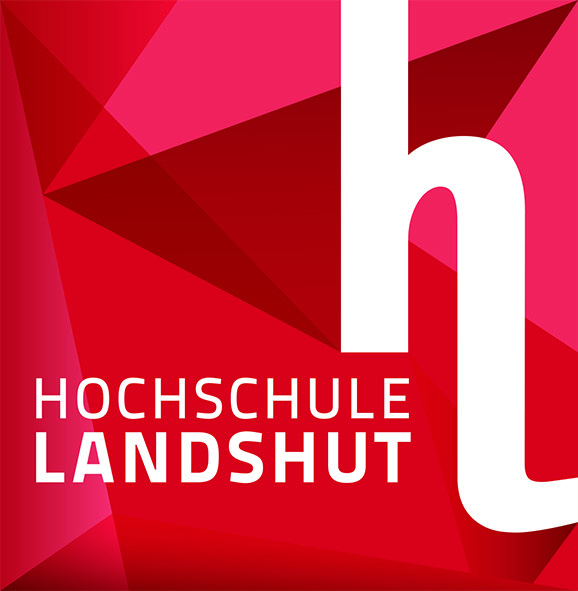 Name:Matrikelnummer:Alte Bewerbung mit der mpuls_S-Kennung:Neue Bewerbung mit der mpuls_S-Kennung:Mit diesem Formular bestätige ich, dass meine alte Bewerbung mit der oben genannten mpuls_S-Kennung gelöscht werden darf und die neue Bewerbung für das Auswahlverfahren genutzt werden soll.